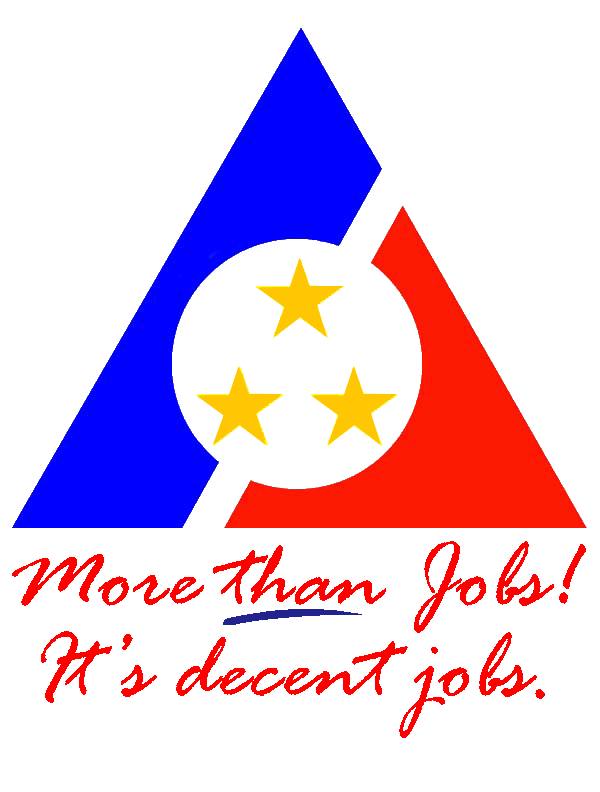 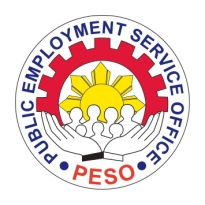 SURNAME               FIRST NAME              MIDDLE NAMESURNAME               FIRST NAME              MIDDLE NAMESURNAME               FIRST NAME              MIDDLE NAMESURNAME               FIRST NAME              MIDDLE NAMESURNAME               FIRST NAME              MIDDLE NAMEGSIS BENEFICIARY/RELATIONSHIP GSIS BENEFICIARY/RELATIONSHIP GSIS BENEFICIARY/RELATIONSHIP GSIS BENEFICIARY/RELATIONSHIP GSIS BENEFICIARY/RELATIONSHIP GSIS BENEFICIARY/RELATIONSHIP GSIS BENEFICIARY/RELATIONSHIP Passport Size Picture(3.5cm x 4.5 cm)Passport Size Picture(3.5cm x 4.5 cm)DATE OF BIRTH:     (mm/dd/yyyy)DATE OF BIRTH:     (mm/dd/yyyy)PLACE OF BIRTH:PLACE OF BIRTH:PLACE OF BIRTH:PLACE OF BIRTH:PLACE OF BIRTH:PLACE OF BIRTH:PLACE OF BIRTH:CITIZENSHIP:CITIZENSHIP:CITIZENSHIP:Passport Size Picture(3.5cm x 4.5 cm)Passport Size Picture(3.5cm x 4.5 cm)CONTACT DETAILS/CELPHONE NO.: CONTACT DETAILS/CELPHONE NO.: CONTACT DETAILS/CELPHONE NO.: EMAIL ADDRESS:EMAIL ADDRESS:EMAIL ADDRESS:EMAIL ADDRESS:EMAIL ADDRESS:EMAIL ADDRESS:EMAIL ADDRESS:EMAIL ADDRESS:EMAIL ADDRESS:Passport Size Picture(3.5cm x 4.5 cm)Passport Size Picture(3.5cm x 4.5 cm)SOCIAL MEDIA ACCOUNT (FACEBOOK, TWITTER, INSTAGRAM, ETC.) SOCIAL MEDIA ACCOUNT (FACEBOOK, TWITTER, INSTAGRAM, ETC.) SOCIAL MEDIA ACCOUNT (FACEBOOK, TWITTER, INSTAGRAM, ETC.) SOCIAL MEDIA ACCOUNT (FACEBOOK, TWITTER, INSTAGRAM, ETC.) SOCIAL MEDIA ACCOUNT (FACEBOOK, TWITTER, INSTAGRAM, ETC.) SOCIAL MEDIA ACCOUNT (FACEBOOK, TWITTER, INSTAGRAM, ETC.) SOCIAL MEDIA ACCOUNT (FACEBOOK, TWITTER, INSTAGRAM, ETC.) SOCIAL MEDIA ACCOUNT (FACEBOOK, TWITTER, INSTAGRAM, ETC.) SOCIAL MEDIA ACCOUNT (FACEBOOK, TWITTER, INSTAGRAM, ETC.) SOCIAL MEDIA ACCOUNT (FACEBOOK, TWITTER, INSTAGRAM, ETC.) SOCIAL MEDIA ACCOUNT (FACEBOOK, TWITTER, INSTAGRAM, ETC.) SOCIAL MEDIA ACCOUNT (FACEBOOK, TWITTER, INSTAGRAM, ETC.) Passport Size Picture(3.5cm x 4.5 cm)Passport Size Picture(3.5cm x 4.5 cm)STATUS Single   Married    Widow/er   SeparatedSTATUS Single   Married    Widow/er   SeparatedSTATUS Single   Married    Widow/er   SeparatedSTATUS Single   Married    Widow/er   SeparatedSEX Male   FemaleSEX Male   FemaleSEX Male   Female    Student  ALS student        out-of-school (OSY)    Student  ALS student        out-of-school (OSY)    Student  ALS student        out-of-school (OSY)    Student  ALS student        out-of-school (OSY)    Student  ALS student        out-of-school (OSY)Passport Size Picture(3.5cm x 4.5 cm)Passport Size Picture(3.5cm x 4.5 cm)   CURRENT STATUS OF PARENTS:   Living together    Solo Parent    Separated    Person With Disability   Senior Citizen                                Sugar Plantation Worker      Indigenous People      Displaced Worker    (1)   Local      (2)  OFW    CURRENT STATUS OF PARENTS:   Living together    Solo Parent    Separated    Person With Disability   Senior Citizen                                Sugar Plantation Worker      Indigenous People      Displaced Worker    (1)   Local      (2)  OFW    CURRENT STATUS OF PARENTS:   Living together    Solo Parent    Separated    Person With Disability   Senior Citizen                                Sugar Plantation Worker      Indigenous People      Displaced Worker    (1)   Local      (2)  OFW    CURRENT STATUS OF PARENTS:   Living together    Solo Parent    Separated    Person With Disability   Senior Citizen                                Sugar Plantation Worker      Indigenous People      Displaced Worker    (1)   Local      (2)  OFW    CURRENT STATUS OF PARENTS:   Living together    Solo Parent    Separated    Person With Disability   Senior Citizen                                Sugar Plantation Worker      Indigenous People      Displaced Worker    (1)   Local      (2)  OFW    CURRENT STATUS OF PARENTS:   Living together    Solo Parent    Separated    Person With Disability   Senior Citizen                                Sugar Plantation Worker      Indigenous People      Displaced Worker    (1)   Local      (2)  OFW    CURRENT STATUS OF PARENTS:   Living together    Solo Parent    Separated    Person With Disability   Senior Citizen                                Sugar Plantation Worker      Indigenous People      Displaced Worker    (1)   Local      (2)  OFW    CURRENT STATUS OF PARENTS:   Living together    Solo Parent    Separated    Person With Disability   Senior Citizen                                Sugar Plantation Worker      Indigenous People      Displaced Worker    (1)   Local      (2)  OFW    CURRENT STATUS OF PARENTS:   Living together    Solo Parent    Separated    Person With Disability   Senior Citizen                                Sugar Plantation Worker      Indigenous People      Displaced Worker    (1)   Local      (2)  OFW    CURRENT STATUS OF PARENTS:   Living together    Solo Parent    Separated    Person With Disability   Senior Citizen                                Sugar Plantation Worker      Indigenous People      Displaced Worker    (1)   Local      (2)  OFW    CURRENT STATUS OF PARENTS:   Living together    Solo Parent    Separated    Person With Disability   Senior Citizen                                Sugar Plantation Worker      Indigenous People      Displaced Worker    (1)   Local      (2)  OFW    CURRENT STATUS OF PARENTS:   Living together    Solo Parent    Separated    Person With Disability   Senior Citizen                                Sugar Plantation Worker      Indigenous People      Displaced Worker    (1)   Local      (2)  OFW    CURRENT STATUS OF PARENTS:   Living together    Solo Parent    Separated    Person With Disability   Senior Citizen                                Sugar Plantation Worker      Indigenous People      Displaced Worker    (1)   Local      (2)  OFW    CURRENT STATUS OF PARENTS:   Living together    Solo Parent    Separated    Person With Disability   Senior Citizen                                Sugar Plantation Worker      Indigenous People      Displaced Worker    (1)   Local      (2)  OFW PRESENT ADDRESS:PRESENT ADDRESS:PRESENT ADDRESS:PRESENT ADDRESS:PRESENT ADDRESS:PRESENT ADDRESS:PRESENT ADDRESS:PRESENT ADDRESS:PRESENT ADDRESS:PRESENT ADDRESS:PRESENT ADDRESS:PRESENT ADDRESS:PRESENT ADDRESS:PRESENT ADDRESS:PERMANENT ADDRESS:PERMANENT ADDRESS:PERMANENT ADDRESS:PERMANENT ADDRESS:PERMANENT ADDRESS:PERMANENT ADDRESS:PERMANENT ADDRESS:PERMANENT ADDRESS:PERMANENT ADDRESS:PERMANENT ADDRESS:PERMANENT ADDRESS:PERMANENT ADDRESS:PERMANENT ADDRESS:PERMANENT ADDRESS:FATHER’S NAME /CONTACT NO.:FATHER’S NAME /CONTACT NO.:FATHER’S NAME /CONTACT NO.:FATHER’S NAME /CONTACT NO.:FATHER’S NAME /CONTACT NO.:FATHER’S NAME /CONTACT NO.:MOTHER’S MAIDEN NAME/CONTACT NO.:MOTHER’S MAIDEN NAME/CONTACT NO.:MOTHER’S MAIDEN NAME/CONTACT NO.:MOTHER’S MAIDEN NAME/CONTACT NO.:MOTHER’S MAIDEN NAME/CONTACT NO.:MOTHER’S MAIDEN NAME/CONTACT NO.:MOTHER’S MAIDEN NAME/CONTACT NO.:MOTHER’S MAIDEN NAME/CONTACT NO.:OCCUPATION:OCCUPATION:OCCUPATION:OCCUPATION:OCCUPATION:OCCUPATION:OCCUPATION:OCCUPATION:OCCUPATION:OCCUPATION:OCCUPATION:OCCUPATION:OCCUPATION:OCCUPATION:EDUCATIONNAME OF SCHOOLNAME OF SCHOOLNAME OF SCHOOLNAME OF SCHOOLNAME OF SCHOOLDEGREE EARNED/COURSEDEGREE EARNED/COURSEDEGREE EARNED/COURSEDEGREE EARNED/COURSEYEAR/LEVELYEAR/LEVELYEAR/LEVELDATE OF ATTENDANCEElementarySecondary**Senior High**Senior High**Senior HighTertiaryTech-VocDOCUMENTARY REQUIREMENTS: (Original and other documents, when applicable, should be presented for validation)   [    ]  1)  Photocopy of Birth Certificate or any document indicating date of birth or age (age must be 15-30)   [    ]  2)  Photocopy of the latest Income Tax Return (ITR) of parents/legal guardian OR certification issued by BIR that the                  Parents/guardians are exempted from payment of tax OR original Certificate of Indigence OR original Certificate                  of Low Income issued by the Barangay or DSWD/CSWD where the applicant resides; and  [    ]  3)   For students, any of the following, in addition to requirements no. 1 and 2:                  [    ]  a)  Photocopy of proof of average passing grade such as (1) class card or (2) Form 138 of the previous semester                                 or year immediately preceding the application; OR                  [    ]  b)  Original copy of Certification by the School Registrar as to passing grade immediately preceding                                 semester/year if  grades are not yet available    [    ] 4)  For Out of School Youth (OSY), original copy of Certification as OSY issued by DSWD/CSWD or the authorized                                         Barangay Official where the OSY resides, in addition to requirements no. 1 and 2.DOCUMENTARY REQUIREMENTS: (Original and other documents, when applicable, should be presented for validation)   [    ]  1)  Photocopy of Birth Certificate or any document indicating date of birth or age (age must be 15-30)   [    ]  2)  Photocopy of the latest Income Tax Return (ITR) of parents/legal guardian OR certification issued by BIR that the                  Parents/guardians are exempted from payment of tax OR original Certificate of Indigence OR original Certificate                  of Low Income issued by the Barangay or DSWD/CSWD where the applicant resides; and  [    ]  3)   For students, any of the following, in addition to requirements no. 1 and 2:                  [    ]  a)  Photocopy of proof of average passing grade such as (1) class card or (2) Form 138 of the previous semester                                 or year immediately preceding the application; OR                  [    ]  b)  Original copy of Certification by the School Registrar as to passing grade immediately preceding                                 semester/year if  grades are not yet available    [    ] 4)  For Out of School Youth (OSY), original copy of Certification as OSY issued by DSWD/CSWD or the authorized                                         Barangay Official where the OSY resides, in addition to requirements no. 1 and 2.DOCUMENTARY REQUIREMENTS: (Original and other documents, when applicable, should be presented for validation)   [    ]  1)  Photocopy of Birth Certificate or any document indicating date of birth or age (age must be 15-30)   [    ]  2)  Photocopy of the latest Income Tax Return (ITR) of parents/legal guardian OR certification issued by BIR that the                  Parents/guardians are exempted from payment of tax OR original Certificate of Indigence OR original Certificate                  of Low Income issued by the Barangay or DSWD/CSWD where the applicant resides; and  [    ]  3)   For students, any of the following, in addition to requirements no. 1 and 2:                  [    ]  a)  Photocopy of proof of average passing grade such as (1) class card or (2) Form 138 of the previous semester                                 or year immediately preceding the application; OR                  [    ]  b)  Original copy of Certification by the School Registrar as to passing grade immediately preceding                                 semester/year if  grades are not yet available    [    ] 4)  For Out of School Youth (OSY), original copy of Certification as OSY issued by DSWD/CSWD or the authorized                                         Barangay Official where the OSY resides, in addition to requirements no. 1 and 2.DOCUMENTARY REQUIREMENTS: (Original and other documents, when applicable, should be presented for validation)   [    ]  1)  Photocopy of Birth Certificate or any document indicating date of birth or age (age must be 15-30)   [    ]  2)  Photocopy of the latest Income Tax Return (ITR) of parents/legal guardian OR certification issued by BIR that the                  Parents/guardians are exempted from payment of tax OR original Certificate of Indigence OR original Certificate                  of Low Income issued by the Barangay or DSWD/CSWD where the applicant resides; and  [    ]  3)   For students, any of the following, in addition to requirements no. 1 and 2:                  [    ]  a)  Photocopy of proof of average passing grade such as (1) class card or (2) Form 138 of the previous semester                                 or year immediately preceding the application; OR                  [    ]  b)  Original copy of Certification by the School Registrar as to passing grade immediately preceding                                 semester/year if  grades are not yet available    [    ] 4)  For Out of School Youth (OSY), original copy of Certification as OSY issued by DSWD/CSWD or the authorized                                         Barangay Official where the OSY resides, in addition to requirements no. 1 and 2.DOCUMENTARY REQUIREMENTS: (Original and other documents, when applicable, should be presented for validation)   [    ]  1)  Photocopy of Birth Certificate or any document indicating date of birth or age (age must be 15-30)   [    ]  2)  Photocopy of the latest Income Tax Return (ITR) of parents/legal guardian OR certification issued by BIR that the                  Parents/guardians are exempted from payment of tax OR original Certificate of Indigence OR original Certificate                  of Low Income issued by the Barangay or DSWD/CSWD where the applicant resides; and  [    ]  3)   For students, any of the following, in addition to requirements no. 1 and 2:                  [    ]  a)  Photocopy of proof of average passing grade such as (1) class card or (2) Form 138 of the previous semester                                 or year immediately preceding the application; OR                  [    ]  b)  Original copy of Certification by the School Registrar as to passing grade immediately preceding                                 semester/year if  grades are not yet available    [    ] 4)  For Out of School Youth (OSY), original copy of Certification as OSY issued by DSWD/CSWD or the authorized                                         Barangay Official where the OSY resides, in addition to requirements no. 1 and 2.DOCUMENTARY REQUIREMENTS: (Original and other documents, when applicable, should be presented for validation)   [    ]  1)  Photocopy of Birth Certificate or any document indicating date of birth or age (age must be 15-30)   [    ]  2)  Photocopy of the latest Income Tax Return (ITR) of parents/legal guardian OR certification issued by BIR that the                  Parents/guardians are exempted from payment of tax OR original Certificate of Indigence OR original Certificate                  of Low Income issued by the Barangay or DSWD/CSWD where the applicant resides; and  [    ]  3)   For students, any of the following, in addition to requirements no. 1 and 2:                  [    ]  a)  Photocopy of proof of average passing grade such as (1) class card or (2) Form 138 of the previous semester                                 or year immediately preceding the application; OR                  [    ]  b)  Original copy of Certification by the School Registrar as to passing grade immediately preceding                                 semester/year if  grades are not yet available    [    ] 4)  For Out of School Youth (OSY), original copy of Certification as OSY issued by DSWD/CSWD or the authorized                                         Barangay Official where the OSY resides, in addition to requirements no. 1 and 2.DOCUMENTARY REQUIREMENTS: (Original and other documents, when applicable, should be presented for validation)   [    ]  1)  Photocopy of Birth Certificate or any document indicating date of birth or age (age must be 15-30)   [    ]  2)  Photocopy of the latest Income Tax Return (ITR) of parents/legal guardian OR certification issued by BIR that the                  Parents/guardians are exempted from payment of tax OR original Certificate of Indigence OR original Certificate                  of Low Income issued by the Barangay or DSWD/CSWD where the applicant resides; and  [    ]  3)   For students, any of the following, in addition to requirements no. 1 and 2:                  [    ]  a)  Photocopy of proof of average passing grade such as (1) class card or (2) Form 138 of the previous semester                                 or year immediately preceding the application; OR                  [    ]  b)  Original copy of Certification by the School Registrar as to passing grade immediately preceding                                 semester/year if  grades are not yet available    [    ] 4)  For Out of School Youth (OSY), original copy of Certification as OSY issued by DSWD/CSWD or the authorized                                         Barangay Official where the OSY resides, in addition to requirements no. 1 and 2.DOCUMENTARY REQUIREMENTS: (Original and other documents, when applicable, should be presented for validation)   [    ]  1)  Photocopy of Birth Certificate or any document indicating date of birth or age (age must be 15-30)   [    ]  2)  Photocopy of the latest Income Tax Return (ITR) of parents/legal guardian OR certification issued by BIR that the                  Parents/guardians are exempted from payment of tax OR original Certificate of Indigence OR original Certificate                  of Low Income issued by the Barangay or DSWD/CSWD where the applicant resides; and  [    ]  3)   For students, any of the following, in addition to requirements no. 1 and 2:                  [    ]  a)  Photocopy of proof of average passing grade such as (1) class card or (2) Form 138 of the previous semester                                 or year immediately preceding the application; OR                  [    ]  b)  Original copy of Certification by the School Registrar as to passing grade immediately preceding                                 semester/year if  grades are not yet available    [    ] 4)  For Out of School Youth (OSY), original copy of Certification as OSY issued by DSWD/CSWD or the authorized                                         Barangay Official where the OSY resides, in addition to requirements no. 1 and 2.DOCUMENTARY REQUIREMENTS: (Original and other documents, when applicable, should be presented for validation)   [    ]  1)  Photocopy of Birth Certificate or any document indicating date of birth or age (age must be 15-30)   [    ]  2)  Photocopy of the latest Income Tax Return (ITR) of parents/legal guardian OR certification issued by BIR that the                  Parents/guardians are exempted from payment of tax OR original Certificate of Indigence OR original Certificate                  of Low Income issued by the Barangay or DSWD/CSWD where the applicant resides; and  [    ]  3)   For students, any of the following, in addition to requirements no. 1 and 2:                  [    ]  a)  Photocopy of proof of average passing grade such as (1) class card or (2) Form 138 of the previous semester                                 or year immediately preceding the application; OR                  [    ]  b)  Original copy of Certification by the School Registrar as to passing grade immediately preceding                                 semester/year if  grades are not yet available    [    ] 4)  For Out of School Youth (OSY), original copy of Certification as OSY issued by DSWD/CSWD or the authorized                                         Barangay Official where the OSY resides, in addition to requirements no. 1 and 2.DOCUMENTARY REQUIREMENTS: (Original and other documents, when applicable, should be presented for validation)   [    ]  1)  Photocopy of Birth Certificate or any document indicating date of birth or age (age must be 15-30)   [    ]  2)  Photocopy of the latest Income Tax Return (ITR) of parents/legal guardian OR certification issued by BIR that the                  Parents/guardians are exempted from payment of tax OR original Certificate of Indigence OR original Certificate                  of Low Income issued by the Barangay or DSWD/CSWD where the applicant resides; and  [    ]  3)   For students, any of the following, in addition to requirements no. 1 and 2:                  [    ]  a)  Photocopy of proof of average passing grade such as (1) class card or (2) Form 138 of the previous semester                                 or year immediately preceding the application; OR                  [    ]  b)  Original copy of Certification by the School Registrar as to passing grade immediately preceding                                 semester/year if  grades are not yet available    [    ] 4)  For Out of School Youth (OSY), original copy of Certification as OSY issued by DSWD/CSWD or the authorized                                         Barangay Official where the OSY resides, in addition to requirements no. 1 and 2.DOCUMENTARY REQUIREMENTS: (Original and other documents, when applicable, should be presented for validation)   [    ]  1)  Photocopy of Birth Certificate or any document indicating date of birth or age (age must be 15-30)   [    ]  2)  Photocopy of the latest Income Tax Return (ITR) of parents/legal guardian OR certification issued by BIR that the                  Parents/guardians are exempted from payment of tax OR original Certificate of Indigence OR original Certificate                  of Low Income issued by the Barangay or DSWD/CSWD where the applicant resides; and  [    ]  3)   For students, any of the following, in addition to requirements no. 1 and 2:                  [    ]  a)  Photocopy of proof of average passing grade such as (1) class card or (2) Form 138 of the previous semester                                 or year immediately preceding the application; OR                  [    ]  b)  Original copy of Certification by the School Registrar as to passing grade immediately preceding                                 semester/year if  grades are not yet available    [    ] 4)  For Out of School Youth (OSY), original copy of Certification as OSY issued by DSWD/CSWD or the authorized                                         Barangay Official where the OSY resides, in addition to requirements no. 1 and 2.DOCUMENTARY REQUIREMENTS: (Original and other documents, when applicable, should be presented for validation)   [    ]  1)  Photocopy of Birth Certificate or any document indicating date of birth or age (age must be 15-30)   [    ]  2)  Photocopy of the latest Income Tax Return (ITR) of parents/legal guardian OR certification issued by BIR that the                  Parents/guardians are exempted from payment of tax OR original Certificate of Indigence OR original Certificate                  of Low Income issued by the Barangay or DSWD/CSWD where the applicant resides; and  [    ]  3)   For students, any of the following, in addition to requirements no. 1 and 2:                  [    ]  a)  Photocopy of proof of average passing grade such as (1) class card or (2) Form 138 of the previous semester                                 or year immediately preceding the application; OR                  [    ]  b)  Original copy of Certification by the School Registrar as to passing grade immediately preceding                                 semester/year if  grades are not yet available    [    ] 4)  For Out of School Youth (OSY), original copy of Certification as OSY issued by DSWD/CSWD or the authorized                                         Barangay Official where the OSY resides, in addition to requirements no. 1 and 2.DOCUMENTARY REQUIREMENTS: (Original and other documents, when applicable, should be presented for validation)   [    ]  1)  Photocopy of Birth Certificate or any document indicating date of birth or age (age must be 15-30)   [    ]  2)  Photocopy of the latest Income Tax Return (ITR) of parents/legal guardian OR certification issued by BIR that the                  Parents/guardians are exempted from payment of tax OR original Certificate of Indigence OR original Certificate                  of Low Income issued by the Barangay or DSWD/CSWD where the applicant resides; and  [    ]  3)   For students, any of the following, in addition to requirements no. 1 and 2:                  [    ]  a)  Photocopy of proof of average passing grade such as (1) class card or (2) Form 138 of the previous semester                                 or year immediately preceding the application; OR                  [    ]  b)  Original copy of Certification by the School Registrar as to passing grade immediately preceding                                 semester/year if  grades are not yet available    [    ] 4)  For Out of School Youth (OSY), original copy of Certification as OSY issued by DSWD/CSWD or the authorized                                         Barangay Official where the OSY resides, in addition to requirements no. 1 and 2.DOCUMENTARY REQUIREMENTS: (Original and other documents, when applicable, should be presented for validation)   [    ]  1)  Photocopy of Birth Certificate or any document indicating date of birth or age (age must be 15-30)   [    ]  2)  Photocopy of the latest Income Tax Return (ITR) of parents/legal guardian OR certification issued by BIR that the                  Parents/guardians are exempted from payment of tax OR original Certificate of Indigence OR original Certificate                  of Low Income issued by the Barangay or DSWD/CSWD where the applicant resides; and  [    ]  3)   For students, any of the following, in addition to requirements no. 1 and 2:                  [    ]  a)  Photocopy of proof of average passing grade such as (1) class card or (2) Form 138 of the previous semester                                 or year immediately preceding the application; OR                  [    ]  b)  Original copy of Certification by the School Registrar as to passing grade immediately preceding                                 semester/year if  grades are not yet available    [    ] 4)  For Out of School Youth (OSY), original copy of Certification as OSY issued by DSWD/CSWD or the authorized                                         Barangay Official where the OSY resides, in addition to requirements no. 1 and 2. SPECIAL SKILLS:  SPECIAL SKILLS:  SPECIAL SKILLS:  SPECIAL SKILLS:  SPECIAL SKILLS:  SPECIAL SKILLS:  SPECIAL SKILLS:  SPECIAL SKILLS:  SPECIAL SKILLS:  SPECIAL SKILLS:  SPECIAL SKILLS:  SPECIAL SKILLS:  SPECIAL SKILLS:  SPECIAL SKILLS: HISTORY of  SPES Availment/ Name of EstablishmentHISTORY of  SPES Availment/ Name of EstablishmentHISTORY of  SPES Availment/ Name of EstablishmentHISTORY of  SPES Availment/ Name of EstablishmentHISTORY of  SPES Availment/ Name of EstablishmentHISTORY of  SPES Availment/ Name of EstablishmentHISTORY of  SPES Availment/ Name of EstablishmentHISTORY of  SPES Availment/ Name of EstablishmentYEARYEARYEARSPES ID NO.  (if applicable)SPES ID NO.  (if applicable)SPES ID NO.  (if applicable)[    ] 1stAvailment [    ] 1stAvailment [    ] 1stAvailment [    ] 1stAvailment [    ] 1stAvailment [    ] 1stAvailment [    ] 1stAvailment [    ] 1stAvailment [    ] 2ndAvailment[    ] 2ndAvailment[    ] 2ndAvailment[    ] 2ndAvailment[    ] 2ndAvailment[    ] 2ndAvailment[    ] 2ndAvailment[    ] 2ndAvailment[    ] 3rdAvailment [    ] 3rdAvailment [    ] 3rdAvailment [    ] 3rdAvailment [    ] 3rdAvailment [    ] 3rdAvailment [    ] 3rdAvailment [    ] 3rdAvailment [    ] 4thAvailment [    ] 4thAvailment [    ] 4thAvailment [    ] 4thAvailment [    ] 4thAvailment [    ] 4thAvailment [    ] 4thAvailment [    ] 4thAvailment Other related information/ requests/ interventions from DOLE:Other related information/ requests/ interventions from DOLE:Other related information/ requests/ interventions from DOLE:Other related information/ requests/ interventions from DOLE:Other related information/ requests/ interventions from DOLE:Other related information/ requests/ interventions from DOLE:Other related information/ requests/ interventions from DOLE:Other related information/ requests/ interventions from DOLE:Other related information/ requests/ interventions from DOLE:Other related information/ requests/ interventions from DOLE:Other related information/ requests/ interventions from DOLE:Other related information/ requests/ interventions from DOLE:Other related information/ requests/ interventions from DOLE:Other related information/ requests/ interventions from DOLE:I hereby attest that the information above are true and correct to the best of my knowledge, including the attached documents / requirements which I also attest as to their veracity. I agree that any false statement would cause the automatic disqualification/ cancellation of the service/ contract/ grant and I shall refund amount received and/or pay damages to DOLE or comply with other sanctions in accordance with law. Any material change in my financial status may affect my eligibility to continue the program.                                                                                                                                                             ____________________________________                                                                                                                                                                                  Signature of ApplicantI hereby attest that the information above are true and correct to the best of my knowledge, including the attached documents / requirements which I also attest as to their veracity. I agree that any false statement would cause the automatic disqualification/ cancellation of the service/ contract/ grant and I shall refund amount received and/or pay damages to DOLE or comply with other sanctions in accordance with law. Any material change in my financial status may affect my eligibility to continue the program.                                                                                                                                                             ____________________________________                                                                                                                                                                                  Signature of ApplicantI hereby attest that the information above are true and correct to the best of my knowledge, including the attached documents / requirements which I also attest as to their veracity. I agree that any false statement would cause the automatic disqualification/ cancellation of the service/ contract/ grant and I shall refund amount received and/or pay damages to DOLE or comply with other sanctions in accordance with law. Any material change in my financial status may affect my eligibility to continue the program.                                                                                                                                                             ____________________________________                                                                                                                                                                                  Signature of ApplicantI hereby attest that the information above are true and correct to the best of my knowledge, including the attached documents / requirements which I also attest as to their veracity. I agree that any false statement would cause the automatic disqualification/ cancellation of the service/ contract/ grant and I shall refund amount received and/or pay damages to DOLE or comply with other sanctions in accordance with law. Any material change in my financial status may affect my eligibility to continue the program.                                                                                                                                                             ____________________________________                                                                                                                                                                                  Signature of ApplicantI hereby attest that the information above are true and correct to the best of my knowledge, including the attached documents / requirements which I also attest as to their veracity. I agree that any false statement would cause the automatic disqualification/ cancellation of the service/ contract/ grant and I shall refund amount received and/or pay damages to DOLE or comply with other sanctions in accordance with law. Any material change in my financial status may affect my eligibility to continue the program.                                                                                                                                                             ____________________________________                                                                                                                                                                                  Signature of ApplicantI hereby attest that the information above are true and correct to the best of my knowledge, including the attached documents / requirements which I also attest as to their veracity. I agree that any false statement would cause the automatic disqualification/ cancellation of the service/ contract/ grant and I shall refund amount received and/or pay damages to DOLE or comply with other sanctions in accordance with law. Any material change in my financial status may affect my eligibility to continue the program.                                                                                                                                                             ____________________________________                                                                                                                                                                                  Signature of ApplicantI hereby attest that the information above are true and correct to the best of my knowledge, including the attached documents / requirements which I also attest as to their veracity. I agree that any false statement would cause the automatic disqualification/ cancellation of the service/ contract/ grant and I shall refund amount received and/or pay damages to DOLE or comply with other sanctions in accordance with law. Any material change in my financial status may affect my eligibility to continue the program.                                                                                                                                                             ____________________________________                                                                                                                                                                                  Signature of ApplicantI hereby attest that the information above are true and correct to the best of my knowledge, including the attached documents / requirements which I also attest as to their veracity. I agree that any false statement would cause the automatic disqualification/ cancellation of the service/ contract/ grant and I shall refund amount received and/or pay damages to DOLE or comply with other sanctions in accordance with law. Any material change in my financial status may affect my eligibility to continue the program.                                                                                                                                                             ____________________________________                                                                                                                                                                                  Signature of ApplicantI hereby attest that the information above are true and correct to the best of my knowledge, including the attached documents / requirements which I also attest as to their veracity. I agree that any false statement would cause the automatic disqualification/ cancellation of the service/ contract/ grant and I shall refund amount received and/or pay damages to DOLE or comply with other sanctions in accordance with law. Any material change in my financial status may affect my eligibility to continue the program.                                                                                                                                                             ____________________________________                                                                                                                                                                                  Signature of ApplicantI hereby attest that the information above are true and correct to the best of my knowledge, including the attached documents / requirements which I also attest as to their veracity. I agree that any false statement would cause the automatic disqualification/ cancellation of the service/ contract/ grant and I shall refund amount received and/or pay damages to DOLE or comply with other sanctions in accordance with law. Any material change in my financial status may affect my eligibility to continue the program.                                                                                                                                                             ____________________________________                                                                                                                                                                                  Signature of ApplicantI hereby attest that the information above are true and correct to the best of my knowledge, including the attached documents / requirements which I also attest as to their veracity. I agree that any false statement would cause the automatic disqualification/ cancellation of the service/ contract/ grant and I shall refund amount received and/or pay damages to DOLE or comply with other sanctions in accordance with law. Any material change in my financial status may affect my eligibility to continue the program.                                                                                                                                                             ____________________________________                                                                                                                                                                                  Signature of ApplicantI hereby attest that the information above are true and correct to the best of my knowledge, including the attached documents / requirements which I also attest as to their veracity. I agree that any false statement would cause the automatic disqualification/ cancellation of the service/ contract/ grant and I shall refund amount received and/or pay damages to DOLE or comply with other sanctions in accordance with law. Any material change in my financial status may affect my eligibility to continue the program.                                                                                                                                                             ____________________________________                                                                                                                                                                                  Signature of ApplicantI hereby attest that the information above are true and correct to the best of my knowledge, including the attached documents / requirements which I also attest as to their veracity. I agree that any false statement would cause the automatic disqualification/ cancellation of the service/ contract/ grant and I shall refund amount received and/or pay damages to DOLE or comply with other sanctions in accordance with law. Any material change in my financial status may affect my eligibility to continue the program.                                                                                                                                                             ____________________________________                                                                                                                                                                                  Signature of ApplicantI hereby attest that the information above are true and correct to the best of my knowledge, including the attached documents / requirements which I also attest as to their veracity. I agree that any false statement would cause the automatic disqualification/ cancellation of the service/ contract/ grant and I shall refund amount received and/or pay damages to DOLE or comply with other sanctions in accordance with law. Any material change in my financial status may affect my eligibility to continue the program.                                                                                                                                                             ____________________________________                                                                                                                                                                                  Signature of Applicant